30 сентября – последний день приема заявлений для отказа или возобновления набора социальных услуг на будущий год. Обратиться с заявлением можно как лично в клиентскую службу ПФР или офис МФЦ, так и  на портале госуслуг или сайте ПФР. Заявление, поданное в текущем году, начнет действовать с 1 января 2022 года.Набор социальных услуг предоставляется получателям ежемесячной денежной выплаты и включает в себя медицинскую, санаторно-курортную и транспортную составляющие.Федеральные льготники, имеющие право на НСУ, могут получать льготы в натуральной форме или в денежном эквиваленте. Стоимость набора социальных услуг ежегодно индексируется с 1 февраля.Отказаться можно как от полного набора социальных услуг, так и от конкретной его части.Для справки: Право на получение набора социальных услуг  имеют те граждане, которые являются федеральными льготниками и получают ежемесячную денежную выплату из федерального бюджета. Это инвалиды и участники Великой Отечественной войны, ветераны боевых действий, члены семей погибших (умерших) инвалидов войны, участников Великой Отечественной войны и ветеранов боевых действий, лица, награжденные знаком "Жителю блокадного Ленинграда", инвалиды, вследствие общего заболевания, включая детей-инвалидов.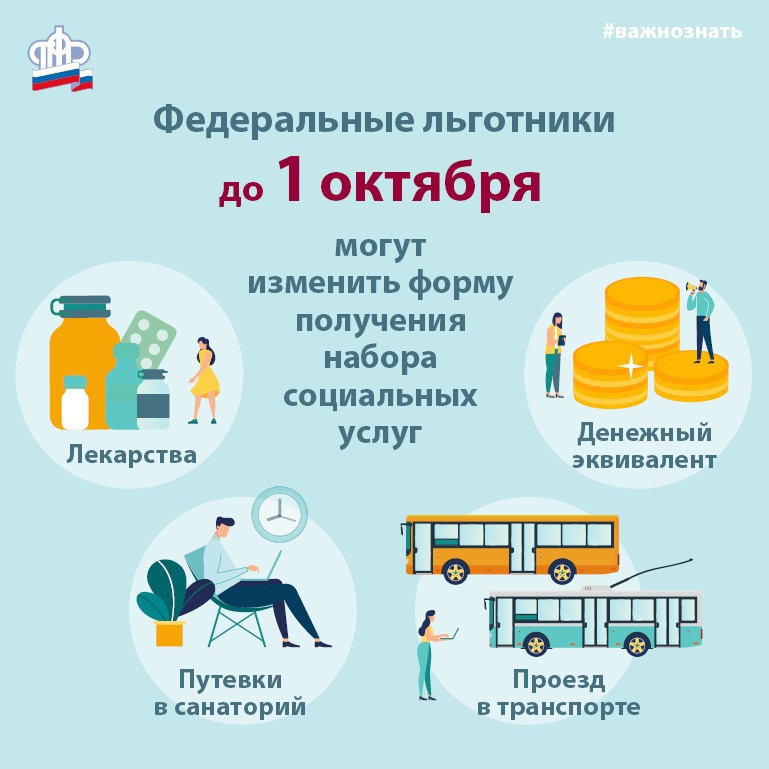 